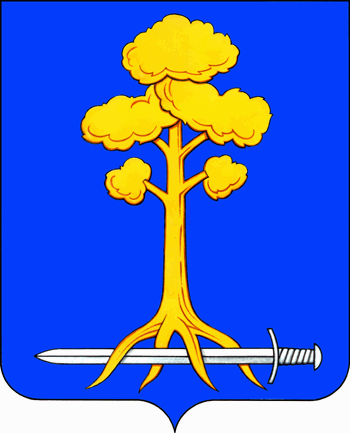 МУНИЦИПАЛЬНОЕ ОБРАЗОВАНИЕСЕРТОЛОВОВСЕВОЛОЖСКОГО МУНИЦИПАЛЬНОГО РАЙОНАЛЕНИНГРАДСКОЙ ОБЛАСТИАДМИНИСТРАЦИЯП О С Т А Н О В Л Е Н И Е5 августа 2021 г.№521г. СертоловоОб утрате теплоснабжающей организациейООО «Тепловые сети и котельные»статуса единой теплоснабжающей организации на территории МО Сертолово	В соответствии с Федеральным закономот 06 октября 2003 г. № 131-ФЗ «Об общих принципах организации местного самоуправления в Российской федерации»,  Федеральным законом от 27.07.2010 г. № 190-ФЗ «О теплоснабжении», абзацем 7 пункта 13 раздела 2 Постановления Правительства РФ от 08.08.2012 № 808 «Об организации теплоснабжения в Российской Федерации и о внесении изменений в некоторые акты Правительства Российской Федерации» (вместе с «Правилами организации теплоснабжения в Российской Федерации»), Уставом МО Сертолово, Схемой теплоснабжения муниципального образования Сертолово Всеволожского муниципального района Ленинградской области на период до 2034 года, утвержденной постановлением администрации МО Сертолово от 20.03.2020г.  №224,на основании заявленияООО «ТСК» (исх. №501 от 05.08.2021г.) и предоставленных документов,администрация МО СертоловоПОСТАНОВЛЯЕТ:Признать общество с ограниченной ответственностью «Тепловые сети и котельные» (ООО «ТСК») утратившим статус единой теплоснабжающей организации на территории МО Сертолово с 1 октября 2021 года.Настоящее постановление вступает в силу после подписания                         и подлежит размещению на официальном сайте администрации                               МО Сертолово в информационно-телекоммуникационной сети Интернет.Контроль за исполнением настоящего постановления возложить на заместителя главы администрации по жилищно-коммунальному хозяйству В.В. Василенко.Глава администрации                                                             Ю.А.Ходько